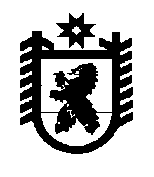 Российская ФедерацияРеспублика КарелияАДМИНИСТРАЦИЯБеломорского муниципального округаПОСТАНОВЛЕНИЕот 01 марта 2024 г. № 175г. БеломорскО создании единой комиссии по проведению конкурсов и аукционов на право заключения договоров аренды, договоров безвозмездного пользования, договоров доверительного управления имуществом, иных договоров, предусматривающих переход прав в отношении муниципального имущества, не закрепленного на               праве хозяйственного ведения или оперативного управления, находящегося в муниципальной собственности Беломорского муниципального округа                Республики Карелия и утверждении положения о порядке ее работыВ соответствии с Федеральным законом от 26 июля 2006 года № 135-ФЗ «О защите конкуренции», приказом Федеральной антимонопольной службы от 21 марта 2023 года №147/23 «О порядке проведения конкурсов или аукционов на право заключения договоров аренды, договоров безвозмездного пользования, договоров доверительного управления имуществом, иных договоров, предусматривающих переход прав в отношении государственного или муниципального имущества, и перечне видов имущества, в отношении которого заключение указанных договоров может осуществляться путем проведения торгов в форме конкурса», руководствуясь пунктом 11 раздела III Положения о порядке управления и распоряжения имуществом, находящимся в муниципальной собственности Беломорского муниципального округа Республики Карелия, утвержденного Решением X сессии I созыва Совета Беломорского муниципального округа от 30 января 2024 года № 63 «Об утверждении Положения о порядке управления и распоряжения имуществом, находящимся в муниципальной собственности Беломорского муниципального округа Республики Карелия», администрация Беломорского муниципального округа постановляет:Создать единую комиссию по проведению конкурсов и аукционов на право заключения договоров аренды, договоров безвозмездного пользования, договоров доверительного управления имуществом, иных договоров, предусматривающих переход прав в отношении муниципального имущества, не закрепленного на праве хозяйственного ведения или оперативного управления, находящегося в муниципальной собственности Беломорского муниципального округа Республики Карелия (далее – комиссия) в следующем составе:Александрова О.Я. - заместитель главы администрации Беломорского муниципального округа, председатель Комиссии;Юрепина Н.А. - директор Муниципального казенного межпоселенческого учреждения «Собственность Беломорского муниципального района», заместитель председателя Комиссии;Елемщикова Е.В. - ведущий специалист Муниципального казенного межпоселенческого учреждения «Собственность Беломорского муниципального района», секретарь Комиссии;Члены Комиссии:Переводова Л.С. - начальник отдела архитектуры, градостроительства и землепользования администрации Беломорского муниципального округа;Утцова И.А. - начальник отдела экономики финансово-экономического управления администрации Беломорского муниципального округа;Еремеева И.А. - ведущий специалист Муниципального казенного межпоселенческого учреждения «Собственность Беломорского муниципального района».2.	Утвердить прилагаемое Положение о порядке работы единой комиссии по проведению конкурсов и аукционов на право заключения договоров аренды, договоров безвозмездного пользования, договоров доверительного управления имуществом, иных договоров, предусматривающих переход прав в отношении муниципального имущества, не закрепленного на праве хозяйственного ведения или оперативного управления, находящегося в муниципальной собственности Беломорского муниципального округа Республики Карелия.3.	Опубликовать настоящее постановление в газете «Беломорская трибуна» и разместить на официальном сайте Беломорского муниципального округа Республики Карелия в информационно-телекоммуникационной сети Интернет.Глава Беломорского муниципального округа                                                  И.В. ФилипповаУтверждено постановлениемадминистрации Беломорскогомуниципального округа от 01 марта 2024 года № 175ПОЛОЖЕНИЕо порядке работы единой комиссии по проведению конкурсов и аукционов на право заключения договоров аренды, договоров безвозмездного пользования, договоров доверительного управления имуществом, иных договоров, предусматривающих переход прав в отношении муниципального имущества, не закрепленного на               праве хозяйственного ведения или оперативного управления, находящегося в муниципальной собственности Беломорского муниципального округа                    Республики Карелия1.	Единая комиссия по проведению конкурсов и аукционов на право заключения договоров аренды, договоров безвозмездного пользования, договоров доверительного управления имуществом, иных договоров, предусматривающих переход прав в отношении муниципального имущества, не закрепленного на праве хозяйственного ведения или оперативного управления, находящегося в муниципальной собственности Беломорского муниципального округа Республики Карелия (далее – Единая Комиссия) создается в целях проведения процедуры торгов на право заключения договоров аренды, договоров безвозмездного пользования, договоров доверительного управления имуществом, иных договоров, предусматривающих переход прав в отношении муниципального имущества, не закрепленного на праве хозяйственного ведения или оперативного управления, находящегося в муниципальной собственности Беломорского муниципального округа Республики Карелия.2.	Единая комиссия в своей деятельности руководствуется Гражданским кодексом Российской Федерации, Федеральным законом от 26 июля 2006 года № 135-ФЗ «О защите конкуренции»,  приказом ФАС России от 21 марта 2023 года №147/23                     «О порядке проведения конкурсов или аукционов на право заключения договоров аренды, договоров безвозмездного пользования, договоров доверительного управления имуществом, иных договоров, предусматривающих переход прав в отношении государственного или муниципального имущества, и перечне видов имущества, в отношении которого заключение указанных договоров может осуществляться путем проведения торгов в форме конкурса», настоящим Положением.3.	Состав комиссии утверждается постановлением администрации Беломорского муниципального округа.4.	Количество членов Единой комиссии должно составлять не менее пяти человек.5.	Членами Единой комиссии не могут быть лица, лично заинтересованные в результатах конкурсов или аукционов, либо лица, аффилированные с заявителями, в том числе лица, состоящие в штате заявителей, либо лица, на которых заявители способны оказать влияние (в том числе лица, являющиеся членами органов управления, кредиторами заявителей), либо лица, состоящие в браке с руководителем заявителя, или являющиеся близкими родственниками (родственниками по прямой восходящей и нисходящей линии (родителями и детьми, дедушкой, бабушкой и внуками), полнородными и неполнородными (имеющими общих отца или мать) братьями и сестрами), усыновителями руководителя или усыновленными руководителем заявителя (если заявителем является юридическое лицо). Члены конкурсной или аукционной комиссии обязаны незамедлительно сообщить организатору торгов о возникновении указанных в настоящем пункте обстоятельств. В случае выявления в составе конкурсной или аукционной комиссии таких лиц решение об изменении состава комиссии принимается организатором конкурса или аукциона в срок не позднее 1 рабочего дня со дня выявления указанного обстоятельства.6.	Единая комиссия создается в целях соблюдения порядка проведения конкурсов или аукционов на право заключения договоров аренды, договоров безвозмездного пользования, договоров доверительного управления имуществом, иных договоров, предусматривающих переход прав в отношении муниципального имущества, не закрепленного на праве хозяйственного ведения или оперативного управления в электронной форме.7.	Единой комиссией при проведении аукционов по передаче прав на имущество, находящееся в собственности Беломорского муниципального округа осуществляются рассмотрение заявок на участие в аукционе и отбор участников аукциона, оформление протокола рассмотрения заявок на участие в аукционе, протокола о признании аукциона несостоявшимся, протокола подведения итогов аукциона, протокола об уклонении от заключения договора по итогам аукциона, протокола об отстранении заявителя или участника аукциона от участия в аукционе.8.	Единой комиссией при проведении конкурсов по передача прав на имущество, находящееся в собственности Беломорского муниципального округа осуществляются определение участников конкурса, рассмотрение, оценка и сопоставление заявок на участие в конкурсе, определение победителя конкурса, оформление протокола рассмотрения заявок на участие в конкурсе, протокола о признании конкурса несостоявшимся, протокола оценки и сопоставления заявок на участие в конкурсе, протокола об уклонении от заключения договора по итогам конкурса, протокола об отстранении заявителя или участника конкурса от участия в конкурсе.9.	Единая комиссия правомочная осуществлять функции, предусмотренные пунктами 6 и 7 настоящего Положения, если на заседании комиссии присутствует не менее пятидесяти процентов общего числа ее членов. Члены комиссии должны быть уведомлены о месте, дате и времени проведения заседания комиссии.10.	При проведении аукционов по передаче прав на имущество, находящееся в собственности Беломорского муниципального округа  аукционист выбирается из числа членов Единой комиссии путем открытого голосования членов Единой комиссии  большинством голосов.11.	Члены Единой комиссии должны быть уведомлены о месте, дате и времени проведения заседания комиссии не позднее трех рабочих дней до даты заседания секретарем Единой комиссии.12.	Секретарь Единой Комиссии осуществляет функции по размещению информации о проведении торгов на официальном сайте торгов (www.torgi.gov.ru), ведет протоколы заседаний Единой комиссии.13.	Права и обязанности Комиссии, ее отдельных членов.13.1	Комиссия обязана:-	Знать и руководствоваться в своей деятельности требованиями законодательства Российской Федерации и настоящего Положения;-	Проверять соответствие участников конкурсов или аукционов предъявляемым к ним требованиям, установленным законодательством, конкурсной документацией или документацией об аукционе;-	Не допускать участников к участию в конкурсах или аукционах в случаях, установленных действующим законодательством;-	Соблюдать порядок рассмотрения, оценки и сопоставления заявок на участие в конкурсе, установленный конкурсной документацией и порядок рассмотрения заявок на участие в аукционе и отбора участников аукциона;-	Не допускать разглашения сведений, ставших им известными в ходе организации конкурсов или аукционов, кроме случаев, прямо предусмотренных законодательством Российской Федерации.13.2.	Комиссия вправе:-	Запрашивать информацию и документы в целях проверки соответствия участника конкурсов или аукционов требованиям, указанным в конкурсной документации или документации об аукционе, у органов местного самоуправления в соответствии с их компетенцией, организаций и иных лиц, за исключением лиц, подавших заявку на участие в соответствующих конкурсах или аукционах.При этом организатор конкурса или аукциона, Комиссия не вправе возлагать на участников конкурсов или аукционов обязанность подтверждать соответствие данным требованиям;-	Знакомиться со всеми представленными на рассмотрение документами и сведениями, составляющими заявку на участие в конкурсах или аукционах.13.3	Члены Комиссии:-	Присутствуют на ее заседаниях и принимают решения по вопросам, отнесенным к ее компетенции;-	Осуществляют определение участников конкурса, рассмотрение, оценку и сопоставление заявок на участие в конкурсе, определение победителя конкурса, рассмотрение заявок на участие в аукционе и отбор участников аукциона;-	Подписывают протокол рассмотрения заявок на участие в конкурсе, протокол о признании конкурса несостоявшимся, протокол оценки и сопоставления заявок на участие в конкурсе, протокол об уклонении от заключения договора по итогам конкурса, протокол об отстранении заявителя или участника конкурса от участия в конкурсе, протокол рассмотрения заявок на участие в аукционе, протокол о признании аукциона несостоявшимся, протокол подведения итогов аукциона, протокол об уклонении от заключения договора по итогам аукциона, протокол об отстранении заявителя или участника аукциона от участия в аукционе;-	Имеют право:выступать по вопросам повестки дня на заседании Комиссии;письменно излагать свое особое мнение и прилагать его к протоколам Комиссии.проверять правильность содержания протоколов Комиссии;-	Осуществляют иные действия в соответствии с законодательством Российской Федерации и иными нормативными правовыми актами Российской Федерации.13.4.	Председатель Комиссии (в его отсутствие - заместитель председателя Комиссии):-	Осуществляет общее руководство работой Комиссии;-	Объявляет заседание Комиссии правомочным или выносит решение о его переносе из-за отсутствия кворума;-	Открывает и ведет заседания Комиссии, объявляет перерывы;-	Объявляет состав Комиссии;-	Определяет порядок рассмотрения обсуждаемых вопросов;-	Осуществляет иные действия, связанные с работой Комиссии, в соответствии с законодательством Российской Федерации и настоящим Положением.13.5.	Секретарь Комиссии:-	Осуществляет подготовку ее заседаний, включая оформление и рассылку необходимых документов, информирование ее членов по всем вопросам организационного характера, в том числе извещает лиц, принимающих участие в ее работе, о времени и месте проведения заседания Комиссии и обеспечивает ее членов необходимыми материалами;-	Оформляет протоколы, представляет их на подпись председателю и членам Комиссии, ведет иную документацию, связанную с деятельностью Комиссии, выполняет поручения председателя Комиссии по другим вопросам, связанным с деятельностью Комиссии.14.	Решения Единой комиссии принимаются открытым голосованием простым большинством голосов членов комиссии, присутствующих на заседании. Каждый член комиссии имеет один голос.15.	Протоколы заседания Единой комиссии являются основаниями для заключения администрацией Беломорского муниципального округа аренды, договоров безвозмездного пользования, договоров доверительного управления имуществом, иных договоров, предусматривающих переход прав в отношении муниципального имущества, не закрепленного на праве хозяйственного ведения или оперативного управления, находящегося в муниципальной собственности Беломорского муниципального округа.16.	Члены Единой комиссии несут персональную ответственность за свои действия (бездействия) в порядке, установленном законодательством Российской Федерации. 